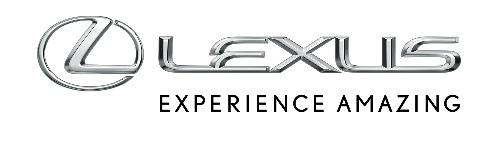 7 MARCA 2024LEXUS NX Z 2024 ROKU PRODUKCJI Z SZYBKIM TERMINEM ODBIORU. WERSJA PRESTIGE JUŻ OD 228 000 ZŁLexus NX z 2024 roku produkcji w ofercie specjalnejNX 350h z napędem na przód w wersji Prestige od 228 000 złPonad 40 tys. zł rabatu dla modelu NX 350h z napędem na cztery koła E-FOUR w wersji Prestige z pakietami Design oraz TazunaDuży wybór wersji kolorystycznych oraz krótki termin odbioru zamówionego autaLexus NX to od 2014 roku bestseller marki na polskim rynku. Wyrazisty design, bogate wyposażenie w standardzie, najwyższa jakość materiałów oraz precyzja wykonania połączone z wydajnymi napędami hybrydowymi sprawiły, że SUV Lexusa stał się jednym z najczęściej wybieranych aut klasy premium w Polsce. Obecnie w ramach oferty specjalnej NX 350h dostępny jest w wybranych specyfikacjach z krótkim terminem realizacji zamówienia, a klienci mogą wybierać spośród szerokiej palety wersji kolorystycznych.NX Prestige od 228 000 złNX 350h z napędem na przód ma klasyczną hybrydę o mocy 243 KM, która średnio zużywa od 5,7 l paliwa na 100 km. Samochód w wersji wyposażenia Prestige kosztuje teraz od 228 000 zł, czyli o blisko 35 tys. zł mniej od ceny katalogowej. Samochód można też sfinansować w Leasingu KINTO ONE, płacąc miesięczną ratę w wysokości od 1792 zł netto*. Z kolei w Najmie KINTO ONE auto kosztuje od 1667 zł netto* miesięcznie.Lexus NX 350h FWD w wersji Prestige w standardzie wyposażony jest w najnowsze systemy bezpieczeństwa Lexus Safety System+ 3. generacji, elektrycznie regulowane i podgrzewane fotele przednie, inteligentny kluczyk, system multimedialny z 9,8-calowym ekranem, nawigacją w chmurze, usługami Connected, 4-letnim darmowym pakietem transmisji danych oraz bezprzewodową łącznością z Apple CarPlay i Android Auto. NX w odmianie Prestige to także 18-calowe felgi, elektryczna klapa bagażnika otwierana ruchem nogi, kamera cofania i czujniki parkowania oraz tapicerka z perforowanej skóry syntetycznej Tahara.NX 350h z napędem 4x4 w ofercie specjalnejSpecjalne warunki przygotowano także dla NX-a 350h z inteligentnym napędem na cztery koła E-FOUR. Auto rozpędza się od 0 do 100 km/h w 7,7 sekundy, czyli szybciej o sekundę od wersji z napędem na przód, notując przy tym średnie zużycie paliwa na podobnym poziomie (od 6 l/100 km). W ofercie promocyjnej dostępny jest NX 350h E-FOUR w wersji Prestige z pakietami Design oraz Tazuna. Auto wyceniono na 263 500 zł, czyli o 40,4 tys. zł mniej od ceny katalogowej.Pakiety Design i Tazuna uzupełniają wyposażenie wersji Prestige o 20-calowe felgi aluminiowe, dynamiczne adaptacyjne światła drogowe, skórzaną kierownicę z dotykowym panelem sterującym oraz 10-calowym wyświetlaczem HUD, a także 14-calowym ekranem systemu multimedialnego z nawigacją działającą w trybach online i offline. Ponadto kierownica jest podgrzewana oraz ma elektryczną regulację wysokości i wysunięcia, a w konsoli centralnej znajduje się ładowarka indukcyjna do smartfonów.*Kalkulacja z dnia 04.03.2024 dla następujących parametrów: umowa na 24 miesiące, 10% opłaty wstępnej, 30 tys. km limitu przebiegu km.Cennik Lexusa NX